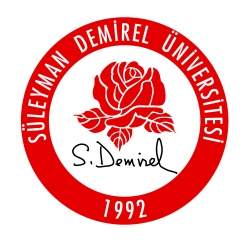 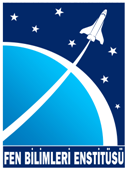 Sayı:											        …. / …. / …….Öğrencinin Adı Soyadı	: Öğrencinin Numarası	: Anabilim Dalı	: Lisansüstü Seviyesi (YL/D)	: Bilimsel Hazırlık Dönemi	: 20… / 20… - Güz / BaharProf. Dr. Adı SOYADI…………………………….. Anabilim Dalı Başkanı           İmzaNOT: Bu form tek bir öğrenci için doldurulmalıdır.Bilimsel Hazırlık Programı Lisans DersleriBilimsel Hazırlık Programı Lisans DersleriBilimsel Hazırlık Programı Lisans DersleriBilimsel Hazırlık Programı Lisans DersleriBilimsel Hazırlık Programı Lisans DersleriBilimsel Hazırlık Programı Lisans DersleriBilimsel Hazırlık Programı Lisans DersleriBilimsel Hazırlık Programı Lisans DersleriDersin KoduDersin AdıVizeFinalOrt.Başarı DurumuÖğretim Üyesiİmzası